                                                                                                                                                                                                        О Т К Р Ы Т О Е    А К Ц И О Н Е Р Н О Е     О Б Щ Е С Т В О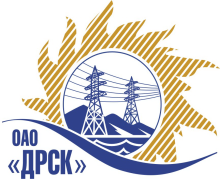 		Протокол выбора победителягород  Благовещенск, ул. Шевченко, 28ПРЕДМЕТ ЗАКУПКИ:Закрытый запрос цен на право заключения Договора на выполнение работ: Закупка 52 «Выполнение проектно-изыскательских, строительно-монтажных и пуско-наладочных работ по объектам распределительных сетей СП ЦЭС для нужд филиала "ХЭС"»Лот 15 –«Технологическое присоединение к электрической сети ОАО "ДРСК" с заявленной мощностью до 150 кВт на территории г. Хабаровска, СТ «Спутник», СТ «Мичурина», ул. Трехгорная (ПИР, СМР);Лот 16 –«Технологическое присоединение к электрической сети ОАО "ДРСК" с заявленной мощностью до 150 кВт на территории с. Виноградовка, с. Мирное, с. Некрасовка, с. Могилевка (ПИР, СМР);Закупка проводится согласно ГКПЗ 2014г. раздела  2.1.1 «Услуги КС» на основании указания ОАО «ДРСК» от  27.03.2014 г. № 73.	Планируемая стоимость:  Лот № 15 -  4 547 540,00 руб.  без учета НДС.Лот № 16 -  5 705 948,00 руб.  без учета НДС.ПРИСУТСТВОВАЛИ:На заседании присутствовало 8 членов Закупочной комиссии 2 уровня. ВОПРОСЫ, ВЫНОСИМЫЕ НА РАССМОТРЕНИЕ ЗАКУПОЧНОЙ КОМИССИИ: О признании предложений не соответствующими условиям закупки.О признании предложений соответствующими условиям закупки.3.	О ранжировке предложений Участников закупки. 4.	Выбор победителяРАССМАТРИВАЕМЫЕ ДОКУМЕНТЫ:Протокол вскрытия конвертов.Индивидуальное заключение Новикова С.В.Индивидуальное заключение Лаптева И.А.ВОПРОС 1 «О признании предложений не  соответствующими условиям закупки»ОТМЕТИЛИ:Предложение ООО «МонтажЭлектроСвязь - ДВ» (5 425 000,00 без учета НДС) (Лот № 16) признается не удовлетворяющим по существу условиям закупки (Участник не подтвердил ценовое предложение на ЭТП b2b-energo в соответствии с требованиями закупочной документации). Предложение ООО "Электромонтаж" (5 985 303,00 без учета НДС)  (Лот № 16) признается не удовлетворяющим по существу условиям закупки (Участник не подтвердил ценовое предложение на ЭТП b2b-energo в соответствии с требованиями закупочной документации). Предлагается признать данные предложения не соответствующими условиям закупки, отклонить от рассмотрения.ВОПРОС 2 «О признании предложений соответствующими условиям закупки»ОТМЕТИЛИ:Предложения ООО «МонтажЭлектроСвязь - ДВ» (Россия, г. Хабаровск, ул. Союзная 23Б) (Лот № 15), ОАО "Востоксельэлектросетьстрой" (Россия, г. Хабаровск, ул. Тихоокеанская 165) (Лот № 15, 16), ООО "Электромонтаж" (Россия, г. Хабаровск, ул. Урицкого, 23КК1, оф. 9)  (Лот № 15),  ООО "Амур-ЭП" (680032, Хабаровский край, г. Хабаровск, пр-кт 60 лет Октября, 128 А) (лот 15, 16) признаются удовлетворяющим по существу условиям закупки. Предлагается признать данные предложения соответствующими условиям закупки.ВОПРОС 3 «О ранжировке предложений Участников закупки»ОТМЕТИЛИ:В соответствии с требованиями и условиями, предусмотренными извещением о закупке и Закупочной документацией, предлагается ранжировать предложения следующим образом: ВОПРОС 4  «Выбор победителя»ОТМЕТИЛИНа основании вышеприведенной ранжировки предложений предлагается признать Победителем Участника, занявшего первое места, а именно:РЕШИЛИ:Предложения ООО «МонтажЭлектроСвязь - ДВ» (Лот № 16), ООО "Электромонтаж" (Лот № 16)  признать не соответствующими условиям закупки, отклонить от рассмотрения.Предложения ООО «МонтажЭлектроСвязь - ДВ» (Лот № 15), ОАО "Востоксельэлектросетьстрой" (Лот № 15, 16), ООО "Электромонтаж" (Лот № 15),  ООО "Амур-ЭП"  (лот 15, 16)  признать соответствующими условиям закупки.Утвердить ранжировку предложений.Признать Победителями закрытых запросов цен:ДАЛЬНЕВОСТОЧНАЯ РАСПРЕДЕЛИТЕЛЬНАЯ СЕТЕВАЯ КОМПАНИЯУл.Шевченко, 28,   г.Благовещенск,  675000,     РоссияТел: (4162) 397-359; Тел/факс (4162) 397-200, 397-436Телетайп    154147 «МАРС»;         E-mail: doc@drsk.ruОКПО 78900638,    ОГРН  1052800111308,   ИНН/КПП  2801108200/280150001№ 411/УКС-ВП             «     »  июля 2014 годаМестоНаименование и адрес участникаЦена заявки, руб. без учета НДСУсловияЛот 15 –«Технологическое присоединение к электрической сети ОАО "ДРСК" с заявленной мощностью до 150 кВт на территории г. Хабаровска, СТ «Спутник», СТ «Мичурина», ул. Трехгорная (ПИР, СМР)Лот 15 –«Технологическое присоединение к электрической сети ОАО "ДРСК" с заявленной мощностью до 150 кВт на территории г. Хабаровска, СТ «Спутник», СТ «Мичурина», ул. Трехгорная (ПИР, СМР)Лот 15 –«Технологическое присоединение к электрической сети ОАО "ДРСК" с заявленной мощностью до 150 кВт на территории г. Хабаровска, СТ «Спутник», СТ «Мичурина», ул. Трехгорная (ПИР, СМР)Лот 15 –«Технологическое присоединение к электрической сети ОАО "ДРСК" с заявленной мощностью до 150 кВт на территории г. Хабаровска, СТ «Спутник», СТ «Мичурина», ул. Трехгорная (ПИР, СМР)1ООО "Амур-ЭП" (680032, Хабаровский край, г. Хабаровск, пр-кт 60 лет Октября, 128 А)4 090 000,004 826 200,00  (с учетом НДС)Условия финансирования: Без аванса. Текущие платежи выплачиваются Заказчиком (ежемесячно или за этап) в течение 30 (тридцати) календарных дней с момента подписания актов выполненных работ обеими сторонами. Окончательная оплата производится в течение 30 (тридцати) календарных дней со дня подписания акта ввода в эксплуатацию. Срок выполнения работ:Начало: с момента заключения договора .Окончание: 31.10.2014.Гарантийные обязательства:Гарантия подрядчика на своевременное и качественное выполнение работ, а так же устранение дефектов, возникших по его вине составляет не менее 36 месяцев со дня подписания акта ввода в эксплуатацию. Гарантия на материалы и оборудование, поставляемые подрядчиком составляет 36 месяцев.Настоящее предложение имеет правовой статус оферты и действует до 05.10.2014.2ОАО "Востоксельэлектросетьстрой" (Россия, г. Хабаровск, ул. Тихоокеанская 165)4 095 000,004 832 100,00  (с учетом НДС)Условия финансирования: Без аванса. Заказчик оплачивает выполненные работы с учетом стоимости материалов, приобретенных Подрядчиком и указанных в подписанных сторонами актах выполненных работ (КС-2), в течение 30 (тридцати) календарных дней с момента подписания актов выполненных работ обеими сторонами. Срок выполнения работ:Начало: с момента заключения договора .Окончание: 31.10.2014.Гарантийные обязательства:Гарантия подрядчика на своевременное и качественное выполнение работ, а так же устранение дефектов, возникших по его вине составляет не менее 36 месяцев со дня подписания акта ввода в эксплуатацию. Гарантия на материалы и оборудование, поставляемые подрядчиком составляет 36 месяцев.Настоящее предложение имеет правовой статус оферты и действует до 06 октября  2014 г.3ООО "Электромонтаж" (Россия, г. Хабаровск, ул. Урицкого, 23КК1, оф. 9)4 547 445,005 365 985,10  (с учетом НДС)Условия финансирования: Без аванса. Заказчик оплачивает выполненные работы с учетом стоимости материалов, приобретенных Подрядчиком и указанных в подписанных сторонами актах выполненных работ (КС-2), в течение 30 (тридцати) календарных дней с момента подписания актов выполненных работ обеими сторонами. Срок выполнения работ:Начало: с момента заключения договора .Окончание: 31.10.2014.Гарантийные обязательства:Гарантия подрядчика на своевременное и качественное выполнение работ, а так же устранение дефектов, возникших по его вине составляет не менее 36 месяцев со дня подписания акта ввода в эксплуатацию. Гарантия на материалы и оборудование, поставляемые подрядчиком составляет 36 месяцев.Настоящее предложение имеет правовой статус оферты и действует до 03 августа  2014 г.4ООО «МонтажЭлектроСвязь - ДВ» (Россия, г. Хабаровск, ул. Союзная 23Б)4 805 919,005 670 984,42  (с учетом НДС)Условия финансирования: Без аванса. Текущие платежи выплачиваются Заказчиком (ежемесячно или за этап) в течение 30 (тридцати) календарных дней с момента подписания актов выполненных работ обеими сторонами. Окончательная оплата производится в течение 30 (тридцати) календарных дней со дня подписания акта ввода в эксплуатацию. Срок выполнения работ:Начало: с момента заключения договора .Окончание: 31.10.2014.Гарантийные обязательства:Гарантия подрядчика на своевременное и качественное выполнение работ, а так же устранение дефектов, возникших по его вине составляет не менее 36 месяцев со дня подписания акта ввода в эксплуатацию. Гарантия на материалы и оборудование, поставляемые подрядчиком составляет 36 месяцев.Настоящее предложение имеет правовой статус оферты и действует до 06 октября  2014 г.Лот 16 –«Технологическое присоединение к электрической сети ОАО "ДРСК" с заявленной мощностью до 150 кВт на территории с. Виноградовка, с. Мирное, с. Некрасовка, с. Могилевка (ПИР, СМР)Лот 16 –«Технологическое присоединение к электрической сети ОАО "ДРСК" с заявленной мощностью до 150 кВт на территории с. Виноградовка, с. Мирное, с. Некрасовка, с. Могилевка (ПИР, СМР)Лот 16 –«Технологическое присоединение к электрической сети ОАО "ДРСК" с заявленной мощностью до 150 кВт на территории с. Виноградовка, с. Мирное, с. Некрасовка, с. Могилевка (ПИР, СМР)Лот 16 –«Технологическое присоединение к электрической сети ОАО "ДРСК" с заявленной мощностью до 150 кВт на территории с. Виноградовка, с. Мирное, с. Некрасовка, с. Могилевка (ПИР, СМР)1ООО "Амур-ЭП" (680032, Хабаровский край, г. Хабаровск, пр-кт 60 лет Октября, 128 А)5 310 000,006 265 800,00  (с учетом НДС)Условия финансирования: Без аванса. Текущие платежи выплачиваются Заказчиком (ежемесячно или за этап) в течение 30 (тридцати) календарных дней с момента подписания актов выполненных работ обеими сторонами. Окончательная оплата производится в течение 30 (тридцати) календарных дней со дня подписания акта ввода в эксплуатацию. Срок выполнения работ:Начало: с момента заключения договора .Окончание: 31.10.2014.Гарантийные обязательства:Гарантия подрядчика на своевременное и качественное выполнение работ, а так же устранение дефектов, возникших по его вине составляет не менее 36 месяцев со дня подписания акта ввода в эксплуатацию. Гарантия на материалы и оборудование, поставляемые подрядчиком составляет 36 месяцев.Настоящее предложение имеет правовой статус оферты и действует до 05.10.2014.2ОАО "Востоксельэлектросетьстрой" (Россия, г. Хабаровск, ул. Тихоокеанская 165)5 350 000,006 313 000,00  (с учетом НДС)Условия финансирования: Без аванса. Заказчик оплачивает выполненные работы с учетом стоимости материалов, приобретенных Подрядчиком и указанных в подписанных сторонами актах выполненных работ (КС-2), в течение 30 (тридцати) календарных дней с момента подписания актов выполненных работ обеими сторонами. Срок выполнения работ:Начало: с момента заключения договора .Окончание: 31.10.2014.Гарантийные обязательства:Гарантия подрядчика на своевременное и качественное выполнение работ, а так же устранение дефектов, возникших по его вине составляет не менее 36 месяцев со дня подписания акта ввода в эксплуатацию. Гарантия на материалы и оборудование, поставляемые подрядчиком составляет 36 месяцев.Настоящее предложение имеет правовой статус оферты и действует до 06 октября  2014 г.Лот 15 –«Технологическое присоединение к электрической сети ОАО "ДРСК" с заявленной мощностью до 150 кВт на территории г. Хабаровска, СТ «Спутник», СТ «Мичурина», ул. Трехгорная (ПИР, СМР)Лот 15 –«Технологическое присоединение к электрической сети ОАО "ДРСК" с заявленной мощностью до 150 кВт на территории г. Хабаровска, СТ «Спутник», СТ «Мичурина», ул. Трехгорная (ПИР, СМР)Лот 15 –«Технологическое присоединение к электрической сети ОАО "ДРСК" с заявленной мощностью до 150 кВт на территории г. Хабаровска, СТ «Спутник», СТ «Мичурина», ул. Трехгорная (ПИР, СМР)Лот 15 –«Технологическое присоединение к электрической сети ОАО "ДРСК" с заявленной мощностью до 150 кВт на территории г. Хабаровска, СТ «Спутник», СТ «Мичурина», ул. Трехгорная (ПИР, СМР)1ООО "Амур-ЭП" (680032, Хабаровский край, г. Хабаровск, пр-кт 60 лет Октября, 128 А)4 090 000,004 826 200,00  (с учетом НДС)Условия финансирования: Без аванса. Текущие платежи выплачиваются Заказчиком (ежемесячно или за этап) в течение 30 (тридцати) календарных дней с момента подписания актов выполненных работ обеими сторонами. Окончательная оплата производится в течение 30 (тридцати) календарных дней со дня подписания акта ввода в эксплуатацию. Срок выполнения работ:Начало: с момента заключения договора .Окончание: 31.10.2014.Гарантийные обязательства:Гарантия подрядчика на своевременное и качественное выполнение работ, а так же устранение дефектов, возникших по его вине составляет не менее 36 месяцев со дня подписания акта ввода в эксплуатацию. Гарантия на материалы и оборудование, поставляемые подрядчиком составляет 36 месяцев.Настоящее предложение имеет правовой статус оферты и действует до 05.10.2014.Лот 16 –«Технологическое присоединение к электрической сети ОАО "ДРСК" с заявленной мощностью до 150 кВт на территории с. Виноградовка, с. Мирное, с. Некрасовка, с. Могилевка (ПИР, СМР)Лот 16 –«Технологическое присоединение к электрической сети ОАО "ДРСК" с заявленной мощностью до 150 кВт на территории с. Виноградовка, с. Мирное, с. Некрасовка, с. Могилевка (ПИР, СМР)Лот 16 –«Технологическое присоединение к электрической сети ОАО "ДРСК" с заявленной мощностью до 150 кВт на территории с. Виноградовка, с. Мирное, с. Некрасовка, с. Могилевка (ПИР, СМР)Лот 16 –«Технологическое присоединение к электрической сети ОАО "ДРСК" с заявленной мощностью до 150 кВт на территории с. Виноградовка, с. Мирное, с. Некрасовка, с. Могилевка (ПИР, СМР)1ООО "Амур-ЭП" (680032, Хабаровский край, г. Хабаровск, пр-кт 60 лет Октября, 128 А)5 310 000,006 265 800,00  (с учетом НДС)Условия финансирования: Без аванса. Текущие платежи выплачиваются Заказчиком (ежемесячно или за этап) в течение 30 (тридцати) календарных дней с момента подписания актов выполненных работ обеими сторонами. Окончательная оплата производится в течение 30 (тридцати) календарных дней со дня подписания акта ввода в эксплуатацию. Срок выполнения работ:Начало: с момента заключения договора .Окончание: 31.10.2014.Гарантийные обязательства:Гарантия подрядчика на своевременное и качественное выполнение работ, а так же устранение дефектов, возникших по его вине составляет не менее 36 месяцев со дня подписания акта ввода в эксплуатацию. Гарантия на материалы и оборудование, поставляемые подрядчиком составляет 36 месяцев.Настоящее предложение имеет правовой статус оферты и действует до 05.10.2014.МестоНаименование и адрес участникаЛот 15 –«Технологическое присоединение к электрической сети ОАО "ДРСК" с заявленной мощностью до 150 кВт на территории г. Хабаровска, СТ «Спутник», СТ «Мичурина», ул. Трехгорная (ПИР, СМР)Лот 15 –«Технологическое присоединение к электрической сети ОАО "ДРСК" с заявленной мощностью до 150 кВт на территории г. Хабаровска, СТ «Спутник», СТ «Мичурина», ул. Трехгорная (ПИР, СМР)1ООО "Амур-ЭП" (680032, Хабаровский край, г. Хабаровск, пр-кт 60 лет Октября, 128 А)2ОАО "Востоксельэлектросетьстрой" (Россия, г. Хабаровск, ул. Тихоокеанская 165)3ООО "Электромонтаж" (Россия, г. Хабаровск, ул. Урицкого, 23КК1, оф. 9)4ООО «МонтажЭлектроСвязь - ДВ» (Россия, г. Хабаровск, ул. Союзная 23Б)Лот 16 –«Технологическое присоединение к электрической сети ОАО "ДРСК" с заявленной мощностью до 150 кВт на территории с. Виноградовка, с. Мирное, с. Некрасовка, с. Могилевка (ПИР, СМР)Лот 16 –«Технологическое присоединение к электрической сети ОАО "ДРСК" с заявленной мощностью до 150 кВт на территории с. Виноградовка, с. Мирное, с. Некрасовка, с. Могилевка (ПИР, СМР)1ООО "Амур-ЭП" (680032, Хабаровский край, г. Хабаровск, пр-кт 60 лет Октября, 128 А)2ОАО "Востоксельэлектросетьстрой" (Россия, г. Хабаровск, ул. Тихоокеанская 165)Лот 15 –«Технологическое присоединение к электрической сети ОАО "ДРСК" с заявленной мощностью до 150 кВт на территории г. Хабаровска, СТ «Спутник», СТ «Мичурина», ул. Трехгорная (ПИР, СМР)Лот 15 –«Технологическое присоединение к электрической сети ОАО "ДРСК" с заявленной мощностью до 150 кВт на территории г. Хабаровска, СТ «Спутник», СТ «Мичурина», ул. Трехгорная (ПИР, СМР)Лот 15 –«Технологическое присоединение к электрической сети ОАО "ДРСК" с заявленной мощностью до 150 кВт на территории г. Хабаровска, СТ «Спутник», СТ «Мичурина», ул. Трехгорная (ПИР, СМР)Лот 15 –«Технологическое присоединение к электрической сети ОАО "ДРСК" с заявленной мощностью до 150 кВт на территории г. Хабаровска, СТ «Спутник», СТ «Мичурина», ул. Трехгорная (ПИР, СМР)1ООО "Амур-ЭП" (680032, Хабаровский край, г. Хабаровск, пр-кт 60 лет Октября, 128 А)4 090 000,004 826 200,00  (с учетом НДС)Условия финансирования: Без аванса. Текущие платежи выплачиваются Заказчиком (ежемесячно или за этап) в течение 30 (тридцати) календарных дней с момента подписания актов выполненных работ обеими сторонами. Окончательная оплата производится в течение 30 (тридцати) календарных дней со дня подписания акта ввода в эксплуатацию. Срок выполнения работ:Начало: с момента заключения договора .Окончание: 31.10.2014.Гарантийные обязательства:Гарантия подрядчика на своевременное и качественное выполнение работ, а так же устранение дефектов, возникших по его вине составляет не менее 36 месяцев со дня подписания акта ввода в эксплуатацию. Гарантия на материалы и оборудование, поставляемые подрядчиком составляет 36 месяцев.Настоящее предложение имеет правовой статус оферты и действует до 05.10.2014.Лот 16 –«Технологическое присоединение к электрической сети ОАО "ДРСК" с заявленной мощностью до 150 кВт на территории с. Виноградовка, с. Мирное, с. Некрасовка, с. Могилевка (ПИР, СМР)Лот 16 –«Технологическое присоединение к электрической сети ОАО "ДРСК" с заявленной мощностью до 150 кВт на территории с. Виноградовка, с. Мирное, с. Некрасовка, с. Могилевка (ПИР, СМР)Лот 16 –«Технологическое присоединение к электрической сети ОАО "ДРСК" с заявленной мощностью до 150 кВт на территории с. Виноградовка, с. Мирное, с. Некрасовка, с. Могилевка (ПИР, СМР)Лот 16 –«Технологическое присоединение к электрической сети ОАО "ДРСК" с заявленной мощностью до 150 кВт на территории с. Виноградовка, с. Мирное, с. Некрасовка, с. Могилевка (ПИР, СМР)1ООО "Амур-ЭП" (680032, Хабаровский край, г. Хабаровск, пр-кт 60 лет Октября, 128 А)5 310 000,006 265 800,00  (с учетом НДС)Условия финансирования: Без аванса. Текущие платежи выплачиваются Заказчиком (ежемесячно или за этап) в течение 30 (тридцати) календарных дней с момента подписания актов выполненных работ обеими сторонами. Окончательная оплата производится в течение 30 (тридцати) календарных дней со дня подписания акта ввода в эксплуатацию. Срок выполнения работ:Начало: с момента заключения договора .Окончание: 31.10.2014.Гарантийные обязательства:Гарантия подрядчика на своевременное и качественное выполнение работ, а так же устранение дефектов, возникших по его вине составляет не менее 36 месяцев со дня подписания акта ввода в эксплуатацию. Гарантия на материалы и оборудование, поставляемые подрядчиком составляет 36 месяцев.Настоящее предложение имеет правовой статус оферты и действует до 05.10.2014.Ответственный секретарь Закупочной комиссии: Челышева Т.В. «___»______2014 г._____________________________Технический секретарь Закупочной комиссии: Бражников Д.С.  «___»______2014 г._______________________________